У  К  Р А  Ї  Н  А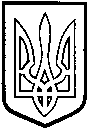 ТОМАШПІЛЬСЬКА РАЙОННА РАДАВ І Н Н И Ц Ь К О Ї  О Б Л А С Т ІРІШЕННЯ №554від 25 грудня 2014 року					       34 сесія 6 скликанняПро затвердження технічної документації по нормативній грошовій оцінці земельної ділянки сільськогосподарського призначення – під господарською будівлею і двором, що надається на умовах оренди Горупай Ользі Федорівні для іншого сільськогосподарського використання, за межами населеного пункту с.Колоденка, на території Колоденської сільської ради Томашпільського району, Вінницької області Відповідно до частини 2 статті 43 Закону України «Про місцеве самоврядування в Україні», статей 13, 23 Закону України «Про оцінку земель», керуючись статтями 10, 67, 124, 186 та пунктом 12 розділу Х «Перехідні положення» Земельного кодексу України, статтями 5, 21 Закону України «Про оренду землі», розглянувши представлену відділом Держземагентства у Томашпільському районі технічну документацію по нормативній грошовій оцінці земельної ділянки сільськогосподарського призначення – під господарською будівлею і двором, що надається на умовах оренди Горупай Ользі Федорівні для іншого сільськогосподарського використання, за межами населеного пункту с.Колоденка, на території Колоденської сільської ради Томашпільського району, Вінницької області, розроблену Державним підприємством «Вінницький науково-дослідний та проектний інститут землеустрою», на підставі висновку постійної комісії районної ради з питань агропромислового комплексу, регулювання земельних ресурсів, реформування земельних відносин, розвитку особистих підсобних господарств, районна рада ВИРІШИЛА:1. Затвердити технічну документацію по нормативній грошовій оцінці земельної ділянки сільськогосподарського призначення – під господарською будівлею і двором, що надається на умовах оренди Горупай Ользі Федорівні для іншого сільськогосподарського використання, за межами населеного пункту с.Колоденка, на території Колоденської сільської ради Томашпільського району, Вінницької області загальною площею 0,5000 га., з визначеною нормативною грошовою оцінкою, що складає в цілому 112 467 грн. 00 коп. (сто дванадцять тисяч чотириста шістдесят сім гривень 00 коп.) розроблену Державним підприємством «Вінницький науково-дослідний та проектний інститут землеустрою».2. Контроль за виконанням даного рішення покласти на постійну комісію районної ради з питань агропромислового комплексу, регулювання земельних ресурсів, реформування земельних відносин, розвитку особистих підсобних господарств (Загроцький М.Й.).Голова районної ради					Л.Нароган